Curriculum VitaeNagla E. Rizk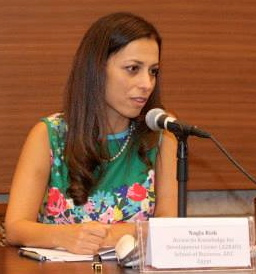 AddressThe American University in Cairo (AUC) Department of Economics, School of Business  			AUC Avenue, P.O. Box 74,New Cairo 11835, Egypt Telephone: + 201223105766naglarzk@aucegypt.eduBrief BiographyMy teaching, research and advocacy focus on advancing the critical role of knowledge and technology as drivers for human development. Framed within the “access to knowledge” paradigm, my research interests lie in the economics of knowledge, technology and human development, and the economics of intellectual property, information and communication technologies, digital platforms, peer collaboration and new business models in the digital economy, with emphasis on Egypt, the Arab world and Africa. My research is multidisciplinary in nature and aims at offering academic contribution to an area of interest that is novel to Egypt and the region. In my work as founding director of the Access to Knowledge for Development Center (A2K4D), I am engaged with regional and international partners in policy oriented research that focuses on the developmental perspective of knowledge in general and intellectual property in particular. My research provides the academic base for my advocacy work on promoting access to knowledge, freedom of information and open source technologies in Egypt. Given the multidisciplinary nature of my area of interest, my teaching spans academic specializations and speaks to students of diverse fields. My record also includes active citizenry within AUC through membership in numerous committees and engagement in various administrative capacities, currently as center director, and previously as associate dean for graduate studies and research at the School of Business and chair of the department of economics. Current PositionsJuly 2013 – present: 		Professor of Economics, Department of Economics, School of Business, AUC (tenure)Feb. 2010 – present: 		Founding Director, Access to Knowledge for Development Center (A2K4D), School of Business, AUCSept. 2012 – present: 		Faculty Associate, Berkman Center for Internet and Society, Harvard University (research affiliation)Sept. 2007- present: 	     Fellow, Information Society Project, Yale Law School (research affiliation)Previous PositionsMar. 2014 – Apr. 2014:  	Visiting Professor, Columbia University, School of International and Public AffairsSept. 2010 – July 2013: 	Associate Dean for Graduate Studies and Research, School of Business, AUCSept. 2010 – Oct. 2010: 	Visiting Lecturer in Law, Yale Law SchoolMay 2007 – Sept. 2009:	Research Team Leader, Access to Knowledge in Egypt research group, AUCSept. 2006 – Dec. 2006: 	Visiting Scholar, University of Toronto (on sabbatical from AUC)Sept. 2004 – Aug. 2006: 	Chair, Department of Economics, AUCSept. 2003 – July 2013: 	Associate Professor of Economics, Department of Economics, School of Business, AUC (tenure).Courses Taught  The American University in CairoThe Economics of Intellectual PropertyThe Digital Economy: Information Technology and EconomicsEconomic DevelopmentEconomics of EgyptEconometricsStatistics for EconomistsIntroductory MacroeconomicsCore SeminarColumbia University, School of International and Public AffairsDeveloped and taught: Technology, Knowledge and Development: Perspectives Post Arab Spring (Spring 2014)Yale Law School  Developed and taught Technology, Knowledge and Development: Perspectives from Egypt and the Arab World (Fall 2010)University of Toronto Developed and taught Information Technology and Economic Development (Fall 2006)Awards and Certificates of RecognitionAUC School of Business Faculty Research Development Fund Award, Spring 2014Distinguished Visiting Research Scholar, University of Ottawa Law School, Fall 2013 Excellence in Research Award, School of Business, AUC, May 2013Certificate of Recognition for outstanding contribution to the School of Business, AUC, April 2013Provost’s Award, In recognition of outstanding efforts in organizing and co-chairing the 2012 AUC Research Conference, April 2012Excellence in Service Award, School of Business, AUC, Spring 2011School Nominee for Excellence in Research, School of Business, AUC, Spring 2010Certificate of Recognition for the participation in the life of Yale University as a Visiting Lecturer at the Law School, September – October 2010School Nominee for Excellence in Undergraduate Teaching, School of Business, Economics, and Communications, AUC, Spring 2005 and Spring 2006University Nominee for Excellence in Undergraduate Teaching, AUC, Spring 2002The Young Canadian Researchers Award, International Development Research Centre (IDRC), September 1989 – August 1991McMaster University Graduate Scholarship, September 1987 – August 1989Dean’s Honor’s List, AUC, 1980 – 1983National High School Award, Rank 10th nationwidePublicationsBooksAccess to Knowledge in Egypt: New Research on Intellectual Property, Innovation and Development, Nagla Rizk and Lea Shaver, eds, Bloomsbury Academic, 2010; (also in paperback by the American University in Cairo press, 2011). Global Censorship and Access to Knowledge, International Case Studies, Nagla Rizk, Carlos Affonso de Souza and Pranesh Parakesh, eds., New Haven: Information Society Project, Yale Law School (forthcoming). Research ReportsKnowledge & Innovation in Africa: Scenarios for the Future, Shirin Elahi and Jeremy de Beer with Dick Kawooya, Chidi Oguamanan, Nagla Rizk and the Open A.I.R. Network, Cape Town: Open African Innovation Research, 2013.Arab Knowledge Report 2009: Towards Productive Intercommunication for Knowledge, Kamal Abdul Latif, Omar Bizri, Mouin Hamza, Nagla Rizk and Ramzi Salama; Al Maktoum Foundation and the United Nations Development Programme, 2009.Journal ArticlesRizk, N. and Kamel, S. (2013). “ICT and Building a Knowledge Based Society in Egypt”, International Journal for Knowledge Management 9 (1), 1-20Rizk, N.  (2012) “Free and Open Source Software (FOSS) as a Vehicle for Human Development in Egypt: Some Evidence and Insights”, International Journal of Technological Learning, Innovation and Development, 5(3), 221-236.Rizk, N.  and Kamel, S. (2012). “ICT Strategy4Development: Public-Private Partnerships: The Case of Egypt”, International Journal of Strategic Information Technology and Applications (IJSITA), 3(2), 72-90.  Rizk, N. (2010), “Notes from Egypt's Alternative Music Scene: Business Models, Commons and Copyright”, Journal of World Intellectual Property, 13 (3), 474-501.   Rizk, N. (2005), “The Information Revolution and the Industrial Revolution: Today’s Egypt in the Shadow of the Past - A Note”, Topics in Middle Eastern and North African Economies, Volume 7 (invited). Rizk, N. (2004), “E-Readiness Assessment of Small and Medium Enterprise in Egypt: A Micro Study”, Topics in Middle Eastern and North African Economies, Volume 6 (invited).Rizk, N. (2002), “E-Commerce in the Arab World: Issues, Challenges and Opportunities”, Permanent Court of Arbitration/Peace Palace Papers, Volume 4, Kluwer Academic Publishers, September 2002.Rizk, N. (2002), “Information Technology and Growth: Prospects for Egypt’s Software Industry”, L’Egypte Contemporaine, Issue 465/466, January – April 2002.Book ChaptersRizk, N.  (forthcoming), “Media Concentration in Egypt”, in International Media Concentration, Eli Noam ed., New York: Oxford University Press.Rizk, N. (2013), “From Ad Hoc Commons to Digital Commons in Egypt’s Independent Music Industry”, in The Collaborative Dynamics of Innovation and Intellectual Property in Africa, Jeremy de Beer ,Chris Armstrong, Chidi Oguamanam and Tobias Schonwetter, eds., Cape Town: University of Cape Town Press.Rizk, N. (forthcoming), “Behind Egypt’s Communication Outage of 2011: Censorship and Economic Liberty”, in Global Censorship and Access to Knowledge, International Case Studies, Carlos Affonso de Souza and Nagla Rizk, eds., New Haven: Information Society Project, Yale Law School. Rizk, N.  and Attalah, L. (2011), "Egypt's Evolving Media Landscape: Access, Public Interest and Control", in A New Frontier, An Old Landscape, Dixie Hawtin and Andrew Puddaphatt eds., New York: Ford Foundation, 118-136.Rizk, N.  (2010) “Stories from Egypt’s Music Industry: De Facto Commons as Alternatives to Copyright”, in Access to Knowledge in Egypt, New Research on Intellectual Property, Innovation and Development, Rizk and Shaver eds., London: Bloomsbury Academic.Rizk, N. and Shaver, L. (2010) “Access to Knowledge in Egypt: Economic, Global and Local Perspectives”, in Access to Knowledge in Egypt: New Research on Intellectual Property, Innovation and Development, Rizk and Shaver, edsl, London: Bloomsbury Academic.Rizk, N. and El-Kassas, S. (2010) “The Software Industry in Egypt: What Role for Open-Source?”, in Access to Knowledge in Egypt, New Research on Intellectual Property, Innovation and Development; Rizk and Shaver eds., London: Bloomsbury Academic. Rizk, N. (2008), “Arab Musiconomics, Culture, and Copyright”, in Intellectual Property and Development: WIPO Development Agenda and Developing Countries, Neil Netanel, ed., New York: Oxford University Press.Rizk, N.  (2008), “Information Technology, Cultural Heritage and Sustainable Development”, in Cultural Heritage and Development in the Arab World, Fekri Hassan, Aloisia de Trafford and Mohsen Youssef, eds.; Alexandria: Bibliotheca Alexandrina.Rizk, N. (2006), “Venturing the Unexplored: E-readiness Assessment of Small and Medium Enterprises in Egypt”, in Electronic Business in Developing Countries: Challenges and Opportunities, Sherif Kamel, ed., London: Idea Publishing Group.Public ServiceAuthor, National Strategy for “Free and Open Source Software in Egypt”, presented to the Ministry of Communication and Information Technology January 2014, announced March 2014. Member, Ministerial Committee on Right to Information law, Egypt (Fall 2013)Member, Civil Society Working Group drafting Freedom of Information Law, Egypt (since June 2011) Founding Member, “Open Egypt”, free and open source software NGO, EgyptMember, Advisory Board and think tank of “Masr Al Horreya” partyFounding Member, Egypt Network for Integrated Development (ENID) think tank on economic research for Egypt after the revolutionProfessional and Other Civil Society ActivitiesMember, Executive Committee, International Economic AssociationMember, Advisory Board, Open Society Foundation Arab Regional OfficeMember, Board, Tahrir Institute for the Middle East Policy, Washington DCMember, Scientific Committee, International Media Management Academic Association (IMMA)  Member, President’s Advisory Council, the American University in CairoMember, Steering Committee, Open Africa Innovation Research Project (Open A.I.R), with the University of Cape Town and the University of OttawaMember, Board, Association for Freedom of Thought and Expression, CairoMember, Board, Motoon Association for support of Techies and ActivistsFounding Member, Access to Knowledge Global Academy (A2KGA), in collaboration with        the Information Society Project of Yale Law School and partners from Brazil, China, India and South AfricaMember, Internet Society of EgyptMember, Arab Techies collective of Arabic speaking technology enthusiasts and practitioners supporting communities en route for development and social change. Member, American Economic AssociationMember, Middle East Economic AssociationAdvisor to Egypt’s Ministry of Communication and Information Technology on Egypt’s Electronic readiness and information technology indicators (2002-2003)Referee, International Journal of Middle Eastern StudiesReferee, Edward Elgar PublishingMember, Academic Program Committee, Free Culture Research Conference, October 2010Personal InformationEducationPhD		1995, McMaster University, Canada		Major: Economics		Dissertation: Productivity, Technical Change, and the Role of R&D: The Case of Public Sector Engineering and Textiles Industries in Egypt 1975-1989.MA		1987, The American University in Cairo, Egypt		Major: EconomicsBA 			1983, The American University in Cairo, Egypt (summa cum laude)			Major: Economics  		Minor: Mass CommunicationLanguages	Arabic (mother tongue)English (fluent) French (very good)References available upon request(Updated: July 16th, 2014)